GRUPO 1. ANIMALES DE COMPAÑÍA (PERROS Y GATOS) Y ÉQUIDOSPERROS Y GATOS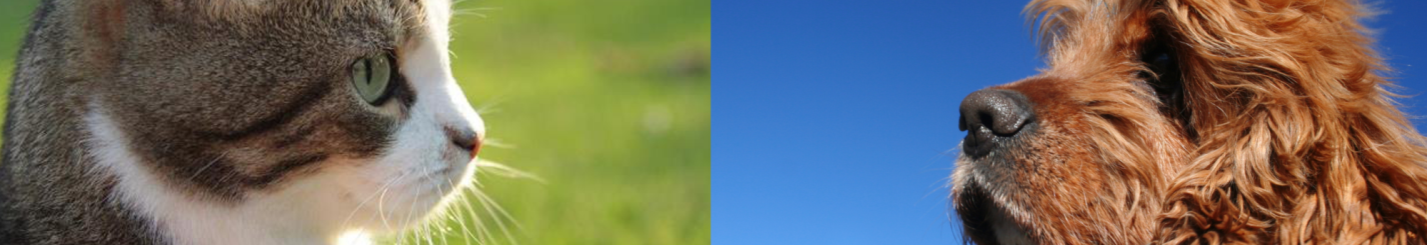 1.	Medicamentos de 1ª prioridada.	Medicamentos para procesos oftalmológicos:1.	Antimicrobianos: tetraciclina, tobramicina y enrofloxacino. 2.	Antivirales: aciclovir y ganciclovir.3.	Corticoides: dexametasona y prednisolona.4.	Antiinflamatorios no esteroideos (AINE): diclofenaco.5.	Antiglaucomatosos: betaxolol y dorzolamida.6.	Cicatrizantes: vitamina A.7.	Midriáticos, cicloplégicos: atropina, fenilefrina.8.	Anestésicos locales: tetracaína.9.	Agentes para diagnóstico: fluoresceína.10.	Colirios antibióticos y antifúngicos sin estar asociados a otras sustancias activas (p. ej. antiinflamatorios).b.	Medicamentos para procesos del aparato digestivo:1. 	Antisecretores gástricos: ranitidina, famotidina y omeprazol.2. 	Antiinflamatorios intestinales: mesalazina y sulfasalazina.c.	Antineoplásicos:1.	Orales: ciclofosfamida, lomustina, metotrexato, clorambucilo y melfalan.2.	Subcutáneos: asparaginasa y citarabina.3.	Intravenosos: vincristina, vimblastina, ciclofosfamida, doxorubicina, citarabina, actinomicina B, mitoxantrona, cisplatino, carboplatino y estreptozocina.d.	Diuréticos: furosemida (en formas farmacéuticas inyectables) y manitol.e.	Sustitutivos del plasma: expansores plasmáticos.f.	Medicamentos para procesos del aparato reproductor: misoprostol, análogos de la gonadorelina e inhibidores de las contracciones uterinas.g.	Medicamentos para enfermedades endocrinas:1.	Enfermedad de Addison: fludrocortisona.2.	Hiperadrenocorticismo: en concentraciones adecuadas para animales de pequeña masa corporal.3.	Acromegalia e insulinoma: pasireotida (análogo de somatostatina), diazóxido y estreptozocina.4.	Diagnósticos: hormona adrenocorticotropa (ACTH), tetracosactida.h.	Medicamentos psicótropos: midazolam, diazepam (en formas farmacéuticas orales).i.	Medicamentos de uso en Cardiología: dopamina, dobutamina, procainamida, amiodarona, fenilefrina, efedrina, isoprenalina, vasopresina, adrenalina, atenolol, sotalol, mexiletina, digoxina, diltiacem, amiodarona, esmolol, lidocaina y sildenafilo.j.	Anestésicos locales: bupivacaína, mepivacaína y lidocaína.k.	Estupefacientes: morfina, petidina y dihidrocodeína.l.	Antimuscarínicos: atropina, escopolamina y glicopirrolato.m.	Antagonistas de la morfina: naloxona.n.	Antiepilépticos: valproato.o.	Sangre y hemoderivados: antitrombóticos (heparina sódica), antiagregantes plaquetarios (ácido acetilsalicílico y clopidogrel), antifibrinolíticos (ácido tranexámico) otros antianémicos (darbepoetina).p.	Antiasmáticos: salbutamol y teofilina, y corticoides en formas farmacéuticas inhalatorias o por nebulización.q.	Antihistamínicos r.	Agentes para diagnóstico: lopromida y gadoteridol.  s.	Antibióticos en formas farmacéuticas intravenosas: cefazolina, ampicilina y metronidazol.t.	Antitusivos: codeína y dextrometorfano.u.	Vacunas frente a coronavirus.v.	Mucolíticos: acetilcisteína.w.	Antibióticos tópicos: sulfamidas.x.	Dermatológicos: inmunosupresores (micofenolato de mofetilo y azatioprina), DMSO en solución acuosa para tratamiento de la calcinosis cutis, imiquimod (en forma farmacéutica tópica), retinoides (sistémicos y tópicos), pentoxifilina,  antifúngicos (terbinafina e itraconazol en formas farmacéuticas orales), antivirales (sistémicos y tópicos) y corticoides (prednisolona, prednisona, dexametasona y triamcinolona en formas farmacéuticas orales. Prednisolona en forma farmacéutica tópica).2.	Medicamentos de 2ª prioridada.	Medicamentos para tratamientos de alergias cutáneas: antihistamínicos y corticoides en formas farmacéuticas tópicas.b.	Antiprotozoarios: buparvacuona para el tratamiento de la infección por Babesia microti-like (sin. Theileria annae).c.	Laxantes de administración oral y por vía rectal.d.	Anestésicos generales: etomidato.e.	Analgésicos no opioides: paracetamol.f.	Analgésicos en procesos neuropáticos: gabapentina.g.	Psicotrópos para el manejo del “miedo”: benzodiacepinas (alprazolam, cloracepato), SARI (trazodona), agonistas a-2 adrenérgicos (clonidina) y antide-presivos tricíclicos (TCA) (amitriptilin).h.	Células madre para tratamientos articulares y oculares.i.	Plasma rico en plaquetas para tratamientos articulares.j.	Vacunas frente a ectoparásitos (vectores de enfermedades infecciosas como garrapatas y pulgas).k.	Antibióticos sistémicos (en formas farmacéuticas orales e inyectables): ácido fusídico, azitromicina, rifampicina, ticarcilina, amikacina e imipenem.l.	Antibióticos óticos: sulfamidas, tobramicina, kanamicina y vancomicina.ÉQUIDOS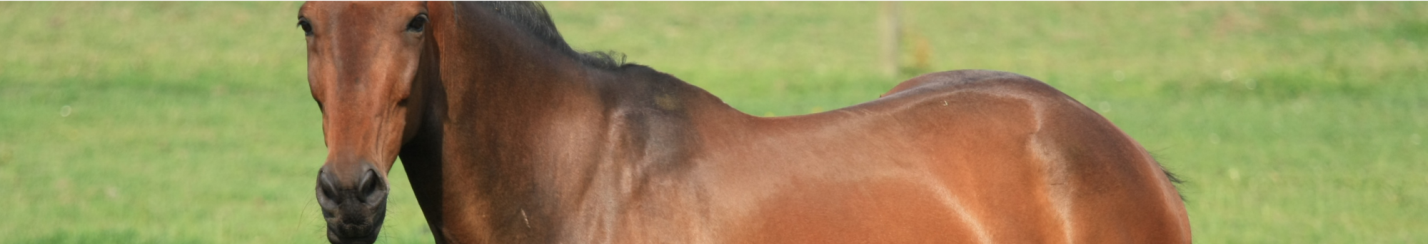 1.	Medicamentos de 1ª prioridada.	Medicamentos para procesos articulares: glucosamina y condroitín sulfato, hidrogel de poliacrilamida.b.	Antimicrobianos: bencilpenicilina sódica, amoxicilina/clavulánico oral, ampicilina, amikacina, polimixina B, cefpodoxima, cefalexina, cefquinoma, ceftiofur sódico endovenoso, doxiciclina, azitromicina, claritromicina, eritromicina, enrofloxacina oral, rifampicina, ticarcilina y metronidazol (en formas farmacéuticas orales e intravenosa).c.	Antiinflamatorios: betametasona, ácido acetilsalicílico, dimetilsulfóxido, AINE COX 2, firocoxib en formas farmacéuticas orales, flunixino meglumina en formas farmacéuticas orales, dexametasona en formas farmacéuticas orales, beclometasona inhalada, fluticasona inhalada, budenosina inhalada.d.	Medicamentos para procesos del aparato reproductor: análogos de la gonadorelina en formas farmacéuticas inyectables, estrógeno cipionato y progestágenos-progesterona de acción retardada.e.	Anestésicos generales: propofol.f.	Miorrelajantes: guaifenesina, metocarbamol, dantroleno.g.	Anestésicos locales: bupivacaína.h.	Psicotrópos: diazepam, acetilpromazina en formas farmacéuticas orales, alprazolam, fluoxetina y midazolam.i.	Medicamentos para procesos digestivos: metoclopramida, sucralfato, subsalicilato de bismuto, Plantago ovata o psyllium, cimetidina, misoprostol, betanecol, lidocaína y omeprazol en formas farmacéuticas inyectables.j.	Anticoagulantes: heparina, nadroparina en formas farmacéuticas inyectables subcutánea, enoxaparina, dalteparina y clopidogrel.k.	Tratamiento de las hemorragias: ácido aminocaproico y ácido tranexámico.l.	Medicamentos para mejorar la perfusión tisular y como coadyuvante en el tratamiento de enterotoxemias: pentoxifilina en formas farmacéuticas oral e inyectable. m.	Medicamentos para tratar estados de hipovolemia: hidroxietilalmidón y cloruro de sodio, solución hipertónica 7,5%, glucosalino 5%, solución de Ringer, solución de Ringer lactato.n.	Antiprotozoarios: buparvacuona (frente a la teileriosis por T. equi). o.	Diuréticos: furosemida, manitol intravenoso y acetazolamida.p.	Medicamentos para tratamientos musculares: sales selenio en formas inyectables y dantroleno.q.	Agonistas adrenérgicos: salbutamol inhalado y adrenalina, dobutamina y fenilefrina en formas inyectables), medetomidina.r.	Antagonistas adrenérgicos: atipamezol.s.	Electrolitos y derivados: cloruro potásico, sulfato de magnesio, cloruro cálcico en formas farmacéuticas inyectable y bicarbonato sódico en formas farmacéuticas inyectable y oral.t.	Antihistamínicos: hidroxizina en formas farmacéuticas orales.u.	Antineoplásicos: cisplatino en formas farmacéuticas inyectables y bolas retardo con aceite de sésamo, imiquimod crema, 5-fluorouracilo crema y mitomicina C.v.	Estimulantes respiratorios: cafeína y naloxona.w.	Antimuscarínico: Bromuro de ipratropio inhalado, atropina formas farmacéuticas inyectables, escopolamina formas farmacéuticas inyectables y glicopirrolato formas farmacéuticas inyectable e inhalado.x.	Vasopresores: vasopresina formas farmacéuticas inyectables.y.	Medicamentos para procesos cardíacos y antiarrítmicos: digoxina, verapamilo, quinidina formas farmacéuticas oral e inyectable, flecainida, propranolol, quinapril y amiodarona.z.	Hormonas tiroides para suplementación: levotiroxina.aa.	Derivados opioides: metadona formas farmacéuticas inyectable, fentanilo en parches cutáneos y morfina formas farmacéuticas inyectable.bb.	Antivirales: valaciclovir y ganciclovir.cc.	Medicamentos para procesos oftalmológicos: atropina, ciclopentolato, tropicamida, miconazol, voriconazol, tobramicina, ciprofloxacino, cloranfenicol, gentamicina, dexametasona, tetracaína, pilocarpina, timolol, antiedema (NaCl) y fenilefrina.dd.	Anticolvusionantes: fenobarbital y gabapentina.ee.	Antídotos: flumazenil, carbón activado y naloxona.2.	Medicamentos de 2ª prioridada.	Antidopaminérgicos: sulpirida y domperidona vía intravenosa.b.	Agentes dopaminérgicos: pergolida oral y dopamina inyectable.c.	Fluidos de uso en diálisis peritoneal.d.	Conjugado de proteína análogo del factor de liberación de la gonadotropina (GnRF) como alternativa a la castración física: flutamida.e.	Antioxidantes/nutrición: vitamina c y glutamina.f.	Plasma rico en plaquetas para tratamientos articulares.g.	Vacuna frente a la arteritis viral equina.GRUPO 2. APICULTURA Y ACUICULTURAAPICULTURA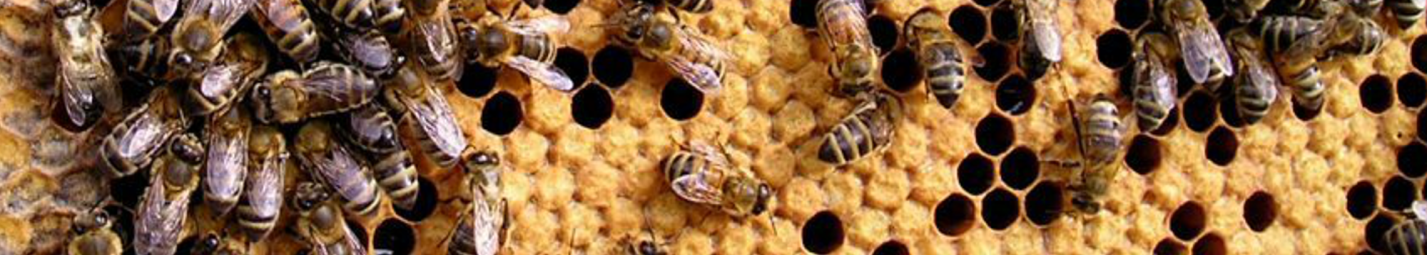 1.	Medicamentos de 1ª prioridada.	Medicamentos frente a la varroosis: aun estando registrados en España varios medicamentos a partir de las distintas sustancias activas que cuentan con LMR en miel, se considera una necesidad prioritaria tener a corto plazo nuevos medicamentos que contengan sustancias activas diferentes a las autorizadas, que permitan realizar una rotación en los tratamientos para así poder controlar el desarrollo de resistencias por parte del ácaro.Asimismo, sería de gran ayuda, para controlar esta parasitosis, que se efectuara el registro en España de medicamentos que, aun conteniendo principios activos ya presentes en medicamentos autorizados, tengan otras formas o vías de administración en las colmenas (por ejemplo, a base de ácido oxálico en tiras).b.	Medicamentos frente a Nosema spp.2.	Medicamentos de 2ª prioridada.	Medicamentos frente a Galleria spp.ACUICULTURA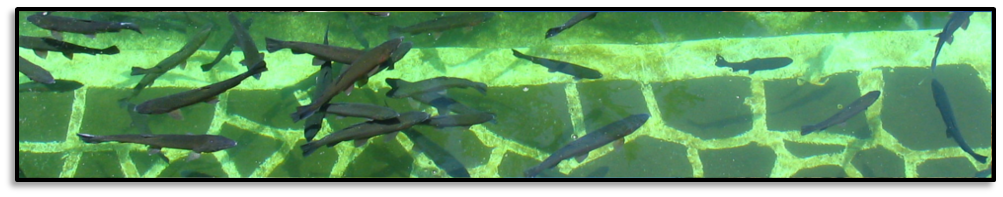 1.	Medicamentos de 1ª prioridada.	Antiparasitarios internos frente a: Uronema (philasterides), Enterospora, Enteromyxum, Cryptosporidium (apicomplexa: C. molnari, C. scophthalmi), Myxo-zoos (enteromyxum – toltrazuril y triazinona) y coccidios (apicomplexa: Eimeria, Goussia -  monensina, amprolio, salinomicina y decoquinato).b.	Antiparasitarios externos frente a Monogeneas: praziquantel en formas farmacéuticas oral y para baño, mebendazol en formas farmacéuticas orales y para el baño, y peróxido de hidrógeno.c.	Antiparasitarios externos frente artrópodos: deltametrina, azametifos, diflubenzuron y lufenuron.d.	Antimicrobianos: flumequina (para otras especies que no sea la trucha), ácido oxolínico, sulfamidas combinadas con otros antibacterianos, neomicina, amoxicilina y gentamicina, en formas farmacéuticas orales y para el baño, y oxitetraciclina en formas farmacéuticas para el baño.e.	Anestésicos generales (benzocaína – existe una autorizada, pero se precisa registrarla para otras especies).f.	Tranquilizantes: isoeugenol y eugenol.g.	Vacunas frente a Aeromonas salmonicida.h.	Vacunas frente a nodavirus en doradas.i.	Vacunas frente a Pseudomona anguilliseptica.j.	Vacuna frente a Flavobacterium psychrophilum.k.	Vacunas frente a Vibrio harveyi.l.	Vacunas frente a Tenacibaculum spp.m.	Hormonas: gonadotropina coriónica, GnRH, metiltestosterona, 17 β estradiol y dietilestilbestrol.2.	Otras demandadas del sector acuícolaa.	Medicamentos farmacológicos con concentraciones de la/s sustancia/s activa/s mayores a las actuales.b.	Medicamentos en forma de premezcla medicamentosa (a sabiendas que la mayoría de piensos en acuicultura son extrusionados) y en forma de baños.c.	Vacunas polivalentes (Photobacterium damselae subsp. piscicida; Photobacterium damselae subsp. piscicida, Vibrio anguillarum y Aeromonas salmonicida subsp. Salmonicida para lubina; Lactococcus garvieae y Yersinia ruckeri (biotipos 1 y 2) destinado a trucha arcoiris).d.	De todas las vacunas antes citadas, se solicita que se desarrollen en formas farmacéuticas orales y, en particular, en forma de premezclas medicamentosas.e.	Probióticos y postbióticos para la prevención y control de estas enfermedades en acuicultura (p.ej. para el tratamiento de Mycobacteriosis).GRUPO 3. AVES DE PUESTA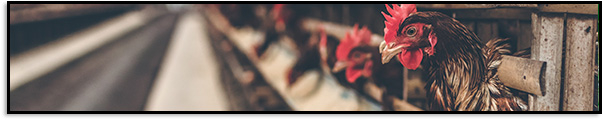 1.	Medicamentos de 1ª prioridada.	Antiparasitarios frente al ácaro rojo: foxima. Aun habiendo autorizado en España un medicamento a base de fluralaner, se considera una necesidad prioritaria tener a corto plazo medicamentos que contengan sustancias activas diferentes, que permitan realizar una rotación en los tratamientos.b.	Anticoccidiósicos en especies menores (p. ej. codornices) alternativos al amprolio.c.	Antimicrobianos frente a la colibacilosis que sean alternativas a la colistina, para gallinas ponedoras, codornices, patos, ocas, pavas reproductoras, etc.d.	Vacunas frente a micoplasmas (Mycoplasma gallisepticum en otras especies como codornices y pavas reproductoras).e.	Vacunas frente a Mycoplasma synoviae para pavas reproductoras.f.	Vacunas frente a Ornithobacterium rynotracheale (ORT) para pavas reproductoras, gallinas reproductoras pesadas y otras especies.g.	Vacunas frente a coccidios en especies menores (codornices, pavas reproductoras, etc.).h.	Vacunas frente a laringotraqueitis infecciosa en otras especies que no sean gallinas.i.	Vacunas frente a colibacilosis en gallinas ponedoras y en otras especies (p. ej. codornices).j.	Antiparasitarios frente a histomonas (tanto en gallinas en sistemas de producción alternativos como en otras especies como pavas reproductoras, codornices, patos y ocas).k.	Antimicrobianos en especies menores (p. ej. codornices, perdices, faisanes, ocas, patos, etc.): amoxicilina.l.	Vacunas frente a ectoparásitos.2.	Medicamentos de 2ª prioridada.	Antiparasitarios frente a áscaris y heterakis: flubendazol (en formas orales), tanto para gallinas en sistemas sin jaula, pavas, codornices y otras especies.b.	Medicamentos frente a la enteritis necrótica, tanto en gallinas ponedoras como en otras especies (p. ej. codornices).c.	Vacunas frente a enteritis necrótica (Clostridium perfringens tipo A), tanto para gallinas ponedoras como en otras especies (p. ej. codornices).d.	Bacteriófagos para enfermedades de origen bacteriano como colibacilosis y salmonelosis.GRUPO 3. AVES PARA PRODUCCIÓN CÁRNICA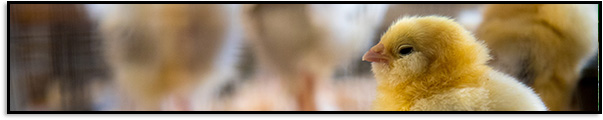 1.	Medicamentos de 1ª prioridada.	Antiparasitarios frente a la histomoniasis de reproductoras pesadas y pavos.b.	Antiparasitarios frente al ácaro rojo en reproductoras para poder hacer rotaciones.c.	Medicamentos frente al escarabajo Alphitobius.d.	Antibióticos como alternativa a la colistina para el control intestinal del E. coli.e.	Vacunas frente a adenovirus que incluyan los serotipos 8b y 11.f.	Vacunas frente a la enteritis hemorrágica del pavo.g.	Vacunas vivas frente a salmonela de declaración y Salmonella spp. Para la cría de polllos, pavos y otras especies.h.	Vacunas inactivadas frente a salmonelas zoonóticas y Salmonella spp. para pollos, pavos y otras especies.i.	Vacunas frente a Mycoplasma gallisepticum y M. synoviae para pavos de engorde.j.	Tratamientos y vacuna frente a pasteurelosis en pavos.k.	Tratamientos y vacunas frente a Ornithobacterium rynotracheale (ORT).l.	Vacunas frente a coccidiosis en pavo de engorde.e.	Vacunas frente a Clostridium perfringens (enteritis necrótica) en pavo de engorde.f.	Vacunas frente a ectoparásitos (vectores de enfermedades infecciosas).g.	Antimicrobianos en especies menores: amoxicilina.2.	Medicamentos 2ª prioridada.	Desarrollo de virus bacteriófagos frente a E. coli y Salmonella.GRUPO 4.  OVINO-CAPRINO Y CUNICULTURAOVINO-CAPRINO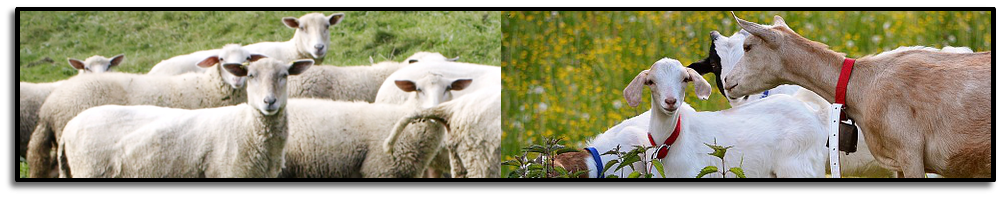 1.	Medicamentos de 1ª prioridada.	Antiparasitarios: ivermectina en forma de premezcla medicamentosa, ivermectina en forma farmacéutica inyectable para caprino y halofuginona en formas farmacéuticas orales.b.	Anticoccidiósicos en formas farmacéuticas orales: toltrazurilo y diclazurilo para caprino, amprolio para ovino y caprino.c.	Antimicrobianos para procesos respiratorios y procesos reproductivos en formas farmacéuticas orales: doxiciclina y enrofloxacino.d.	Antimicrobianos para el complejo respiratorio ovino (CRO) en ovino y caprino: tulatromicina en formas farmacéuticas inyectables. e.	Mucolíticos: bromhexina (en formas farmacéuticas orales).f.	Antiinflamatorios: dexametasona (en formas farmacéuticas inyectables) y ketoprofeno (en formas farmacéuticas orales e inyectables).g.	Vacunas frente al complejo respiratorio ovino (CRO) que incluyan los tres microorganismos principales (Mannheimia haemolytica, Bibersteinia trehalosi y Pasteurella multocida).h.	Vacunas frente a ectoparásitos (vectores de enfermedades infecciosas).i.	Tuberculina en caprino.j.	Medicamentos de uso oftálmico: antimicrobianos (tetraciclina, tobramicina y enrofloxacino) y corticoides (dexametasona y prednisolona).2.	Medicamentos de 2ª prioridada.	Antiparasitarios en premezcla medicamentosa: albendazol y fenbendazol.b.	Antiparasitarios frente a cisticercos.c.	Antiparasitarios frente a la sarna en ovino y caprino: eprinomectina (en formas farmacéuticas inyectable y pour-on).d.	Antiparasitario frente a fasciola en ovino y caprino: oxiclozanida (en formas farmacéuticas orales).e.	Antifúngicos: enilconazol frente a dermatomicosis en ovino y caprino en formas farmacéuticas tópicas.f.	Anticoccidiósicos en formas farmacéuticas orales: sulfadimetoxina y sulfadimetoxina + ftalilsulfatiazol.g.	Antiinflamatorios con efectos antiinflamatorio, analgésico y antipirético para procesos respiratorios, mamarios y musculoesqueléticos: flunixino meglumina y ácido tolfenámico, ambas en formas farmacéuticas inyectables.h.	Antiinflamatorios en ovino y caprino: metilprednisolona en formas farmacéuticas inyectables.i.	Hormonales para sincronización del celo: prostaglandinas y flugestona y medroxiprogesterona en esponjas vaginales en caprino.j.	Antimicrobianos: tilosina (en formas farmacéuticas orales), lincomicina, lincomicina + espectinomicina (en premezclas medicamentosas), marbofloxacino (en formas farmacéuticas inyectables), oxitetraciclina (en comprimidos intrauterinos), cefalexina, cefapirina y rifaximina (para uso intramamario).k.	Antimicrobianos para procesos respiratorios y procesos reproductivos: ceftiofur (en formas farmacéuticas inyectables)l.	Anestésicos: xilacina y lidocaína.m.	Vacunas frente a Clostridium botulinum tipos C y D para ovino y caprino.n.	Vacunas polivalentes frente a pasteurellas para ovino y caprino.o.	Vacunas frente a toxoplasma en caprino.p.	Vacunas frente a Coxiella burnetii en ovino.q.	Vacunas frente a cisticercos en ovino y caprino.r.	Vacunas frente a pseudotuberculosis en ovino y caprino.s.	Vacunas frente a coccidios en ovino y caprino. CONEJOS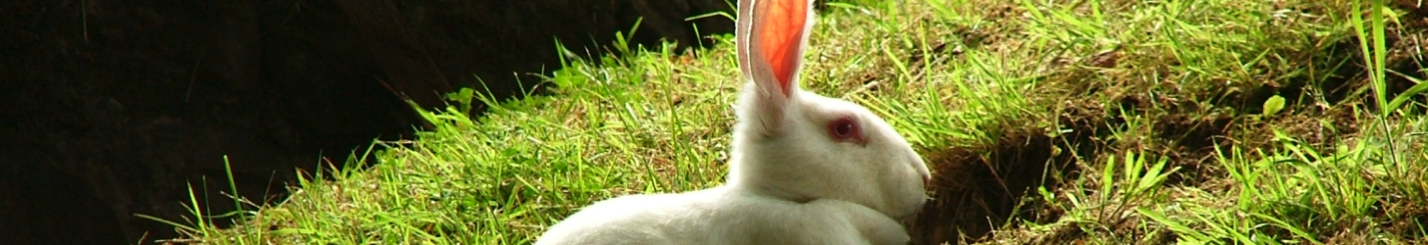 1. Medicamentos de 1ª prioridada.	Antimicrobianos: avilamicina, doxiciclina y sulfadiazina-trimetoprima, todas en forma de premezcla medicamentosa.b.	Anticoccidiósicos: salinomicina.2. Medicamentos de 2ª prioridada.	Antiparasitarios internos (frente a Gº Passalurus): flubendazol (en premezcla medicamentosa y en formas farmacéuticas solubles), fenbendazol y levamisol (en formas farmacéuticas orales solubles) e ivermectina (en formas farmacéuticas orales).b.	Antiparasitarios externos.c.	Anticoccidiósicos orales (solubles): amprolio, toltrazurilo y sulfamidas no absorbibles.d.	Acaricidas: foxima (en formas farmacéuticas tópicas), dimpilato, cipermetrina e ivermectina (en formas farmacéuticas orales e inyectables). e.	Antifúngicos: enilconazol (en formas farmacéuticas tópicas).f.	Antimicrobianos: penicilina y amoxicilina (en formas retardadas como benzatinas), oxitetraciclina (en formas farmacéuticas inyectables), espiramicina, tulatromicina y tilmicosina (en solución oral).g.	Vacunas frente a coccidios.h.	Antimicrobianos inyectables para mastitis: oxitetraciclina y penicilinas de larga acción.i.	Vitaminas: complejos vitamínicos del grupo B y AD3E.j.	Suero fisiológico y suero glucosadoLIEBRES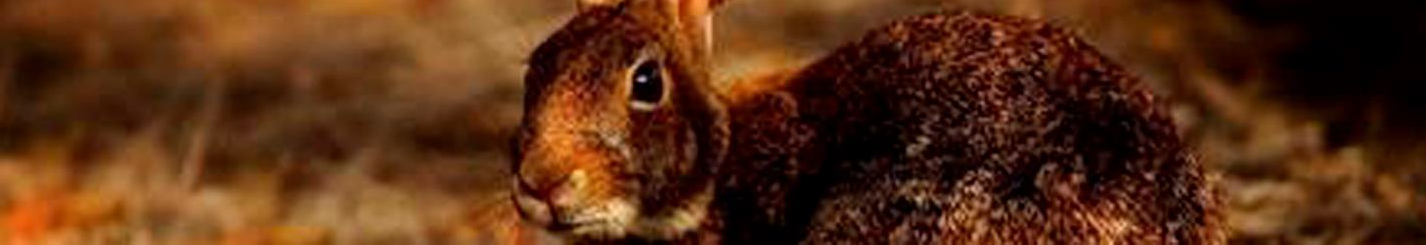 1.	Medicamentos de 1ª prioridada.	Vacunas frente a la mixomatosis.b.	Vacunas frente a enfermedad hemorrágica vírica.GRUPO 5. ESPECIES SILVESTRES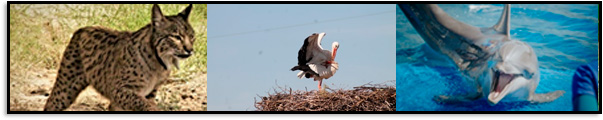 1. Medicamentos de 1ª prioridada.	Antimicrobianos: penicilina, amoxicilina + ácido clavulánico, ceftiofur y metronidazol en forma farmacéutica de solución inyectable y/o preparado para la teleinyección.b.	Antiparasitarios internos: flubendazol, fenbendazol, albendazol, levamisol, ivermectina y praziquantel, todos ellos en forma de premezcla medicamentosa y en formas farmacéuticas orales solubles.c.	Anticoccidiósicos: toltrazurilo y amprolio en premezcla medicamentosa y en formas farmacéuticas orales solubles.d.	Anestésicos y sedantes: medetomidina, ketamina, butorfanol y midazolan, en forma farmacéutica de solución inyectable y/o preparado para la teleinyección.e.	Sustancias para reversión de la anestesia y sedación: atipamezol, flumazenilo, naloxona y naltrexona, en forma farmacéutica de solución inyectable y/o preparado para la teleinyección.f.	Antiinflamatorios y analgésicos: meloxicam, flunixin meglumina, robenocoxib, ketoprofeno, dexketoprofeno en formas farmacéuticas orales y en formas farmacéuticas inyectables y de acción prolongada y/o preparado para la teleinyección. Prednisona, prednisolona, dexametasona, en formas farmacéuticas de solución inyectable y/o preparado para la teleinyección.g.	Analgésicos: tramadol y gabapentina en formas farmacéuticas orales y en formas farmacéuticas inyectables y de acción prolongada y/o preparados para la teleinyección.h.	Hormonales: deslorelina, acetato de megestrol, gonadorelina, progestágenos de acción prolongada en forma farmacéutica de implantes y en formas farmacéuticas orales.  